CHERCHER UN POURCENTAGE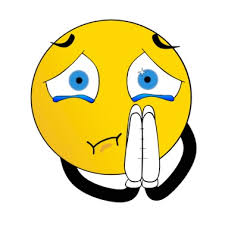 PENSE à bien mettre toutes les étapes de tes calculsExercice 1 : Entoure le pourcentage correspondant à l'énoncé.On remplit une bouteille d'une contenance de 1,5 litre avec 75 cl de jus d'orange. Elle sera pleine à : Exercice 2Pendant un vide grenier, Zoé a réussi à vendre 54 de ses 72 BD. Quel pourcentage de ses BD a-t-elle vendues ?Exercice 3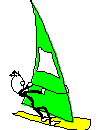 Sur les 85 enfants d'une colonie de vacances à la mer, 34 pratiquent la planche à voile. 
Quel pourcentage du total des enfants représente le nombre des amateurs de planche à voile ?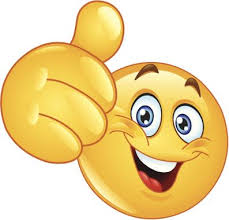 10% 20% 25% 50% 80% 